BAB ITINJAUAN PUSTAKAKunyit dikenal dengan nama latin Curcuma domestica val. Tanaman kunyit terdiri dari daun, akar (rimpang), bunga, batang dan kunyit itu sendiri. Kunyit merupakan tanaman semak, tingginya dapat mencapai 70 cm sampai 1 meter. Batang semu, tegak, bulat, membentuk rimpang, warnanya hijau kekuningan. Berdaun tunggal, lanset memanjang, helai daun tiga sampai delapan, ujung dan pangkal  runcing, tepi rata, panjang 20-40 cm, lebar 8-12,5 cm, pertulangan menyirip, hijau  pucat. Bunga majemuk, berambut, bersisik, tangkai panjang 16-40 cm, mahkota panjang  ± 3 cm, lebar  ±  1,5  cm, kuning, kelopak silindris, bercangap tiga, tipis, ungu, pangkal daun pelindung putih, ungu dan akar serabut, coklat muda  (Soedibyo, 1997).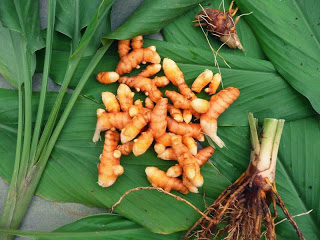 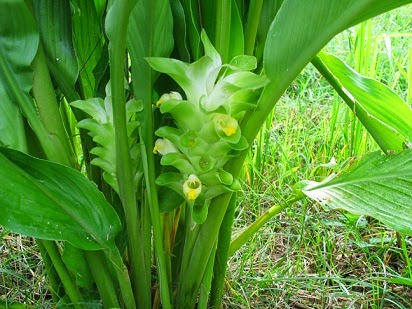       Gambar 1. Tanaman kunyit.     	  Gambar 2. Daun kunyitTaksonomiTaksonomi adalah ilmu penggolongan makhluk hidup, yaitu suatu system klasifikasi ilmiah yang menggolongkan makhluk hidup dari nenek moyangnya sampai spesiesnya. Fungsi taksonomi adalah sebagai pengenalan atas suatu jenis makhluk hidup, sehingga masing-masing ilmuwan di berbagai Negara dapat langsung mengetahui makhluk hidup apa yang dimaksudkan. Daun kunyit memiliki taksonomi yang sama seperti tanaman kunyit. Hal ini dikarenakan daun kunyit merupakan bagian dari tanaman kunyit. Taksonomi dari tanaman kunyit antara lain :			Tabel 1. Taksonomi tanaman kunyit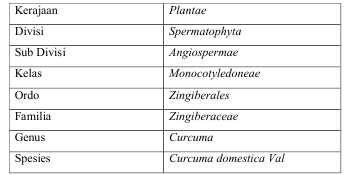 Manfaat daun kunyitDaun kunyit dapat dimanfaatkan sebagai pemberi aroma pada masakan. Aroma ini berasal dari minyak atsiri yang merupakan salah satu senyawa yang terkandung dalam daun kunyit. Selain untuk memberi aroma pada masakan, daun kunyit juga dapat digunakan sebagai antiseptik, mencegah batuk dan juga sebagai anti kanker.Daun kunyit pun ternyata bermanfaat juga untuk hati.Ekstrak daun dan rimpang kunyit dapat meningkatkan aliran empedu dan memberikan perlindungan kantong empedu. Antioksidan di dalamnya akan meningkatkan kekebalan dan pertahanan terhadap serangan berbagai penyakit. Ekstrak daun dilaporkan memiliki sifat anti kanker dan bahkan jumlah tertentu dari daun dan rimpang telah terbukti mampu menghambat pembelahan sel leukemia pada anak-anak. Juga memberikan perlindungan dari kerusakan sel-sel tubuh yang disebabkan karena asupan junk food, makanan olahan dan asap rokok. Batuk dan pilek pun bisa dengan mengambil manfaat daun kunyit ini.Kandungan senyawa dalam daun kunyitDaun kunyit mengandung berbagai senyawa antara lain : protein (2,20%), minyak atsiri dengan komponen utamanya adalah 1,8-sineol, dan lemak (2,04%). Selain itu, daun kunyit juga mengandung senyawa flavonoid, fenolik dan tannin yang dapat ditentukan dengan skrinning senyawa fitokimia.Komponen minyak atsiri dalam daun kunyit dapat bersifat sebagai antibakteri dan juga mempengaruhi kesehatan. Minyak atsiri daun kunyit terdiri dari komponen-komponen yang tergolong monoterpen, sesquiterpen, diterpen, politerpen, alcohol, aldehid, keton, ester, dan eter. Menurut caragay (1992) ada 14 komponen fitokimia yang diketahui memiliki aktivitas dapat mencegah kanker, diantaranya monoterpen, triterpen, sesquiterpen, dan flavonoid. Komponen minyak atsiri daun kunyit yang berhasil diidentifikasi oleh dung et. al. (1995) sekitar 50 komponen, diantaranya δ-limonen, α-pinen dan mycrene. Elson dan Yu (1994) menyatakan bahwa δ-limonen bersifat antikarsinogenis yang mencegah terbentuknya senyawa karsinogen dari precursor dan mencegah reaksi dengan target (blocking agent) dan menekan pertumbuhan tumor (suppressing agent). Disamping itu, komponen lain juga dilaporkan bersifat sebagai bakteriostatik (β-pinen, 1,8-sineol dan terpinen); mengobati radang pernapasan (1,8-sineol); tonikum lambung, karminatif dan antidiuretika (β-pinen) (Knockblock et al.,1989 Stahl, 1985).BAB IITEKNIK MASERASIMaserasi istilah aslinya adalah macerare (bahasa Latin, artinya merendam) : adalah sediaan cair yang dibuat dengan cara mengekstraksi bahan nabati yaitu direndam menggunakan pelarut bukan air (pelarut nonpolar) atau setengah air, misalnya etanol encer, selama periode waktu tertentu sesuai dengan aturan dalam buku resmi kefarmasian (Farmakope Indonesia, 1995). Langkah kerjanya adalah merendam simplisia dalam suatu wadah menggunakan pelarut penyari tertentuk selama beberapa hari sambil sesekali diaduk, lalu disaring dan diambil beningannya. Selama ini dikenal ada beberapa cara untuk mengekstraksi zat aktif dari suatu tanaman ataupun hewan menggunakan pelarut yang cocok. Pelarut-pelarut tersebut ada yang bersifat “bisa campur air” (contohnya air sendiri, disebut pelarut polar) ada juga pelarut yang bersifat “tidak campur air” (contohnya aseton, etil asetat, disebut pelarut non polar atau pelarut organik). Teorinya, ketika simplisia yang akan di maserasi direndam dalam pelarut yang dipilih, maka ketika direndam, cairan penyari akan menembus dinding sel dan masuk ke dalam sel yang penuh dengan zat aktif dan karena ada pertemuan antara zat aktif dan penyari itu terjadi proses pelarutan (zat aktifnya larut dalam penyari) sehingga penyari yang masuk ke dalam sel tersebut akhirnya akan mengandung zat aktif, katakan 100%, sementara penyari yang berada di luar sel belum terisi zat aktif (nol%) akibat adanya perbedaan konsentrasi zat aktif di dalam dan di luar sel ini akan muncul gaya difusi, larutan yang terpekat akan didesak menuju keluar berusaha mencapai keseimbangan konsentrasi antara zat aktif di dalam dan di luar sel. Proses keseimbangan ini akan berhenti, setelah terjadi keseimbangan konsentrasi (istilahnya “jenuh”). Dalam kondisi ini, proses ekstraksi dinyatakan selesai, maka zat aktif di dalam dan di luar sel akan memiliki konsentrasi yang sama, yaitu masing-masing 50%.Keuntungan dari metode ini :Unit alat yang dipakai sederhana, hanya dibutuhkan bejana perendamBiaya operasionalnya relatif rendahMemerlukan larutan pengekstrak yang relative sedikitTanpa pemanasanKelemahan dari metode ini :Proses penyariannya tidak sempurna, karena zat aktif hanya mampu terekstraksi sebesar 50% sajaProsesnya lama, butuh waktu beberapa hari.Pada teknik maserasi daun kunyit digunakan pelarut methanol 80%, etanol 80%, dan aseton 80%. Perendaman dimulai dari pelarut nonpolar (aseton), kemudian pelarut semipolar (etanol) dan terakhit pelarut polar (methanol). Langkah kerjanya antara lain:BAB IIITEKNIK ISOLASI DALAM DAUN KUNYIT	Daun kunyit biasanya digunakan untuk memberi aroma pada masakan seperti rendang, gulai dan sebagai pembalut ikan atau daging yang dibakar. Aroma dari masakn tersebut muncul karena adanya kandungan minyak atsiri dalam daun kunyit.	Minyak atsiri yang dikenal juga dengan minyak eteris atau minyak terbang (essential oil, volatile oil) dihasilkan oleh tanaman. Minyak tersebut mudah menguap pada suhu kamar tanpa mengalami dekomposisi, rasa getir (pungent taste), berbau wangi sesuai dengan bau tanaman penghasilnya, umumnya larut dalam pelarut organik dan tidak larut dalam air (Ketaren, 1985). Kegunaan minyak atsiri sangat luas dan spesifik, khususnya dalam berbagai bidang industri, antara lain dalam industri kosmetik (sabun, pasta gigi, sampo, losion); dalam industri makanan sebagai bahan penyedap atau penambah cita rasa; dalam industri parfum sebagai pewangi; dalam industri farmasi atau obat-obatan sebagai antinyeri, antiinfeksi, pembunuh bakteri; dalam industri bahan pengawet; bahkan digunakan pula sebagai insektisida, oleh karena itu tidak heran jika minyak atsiri banyak diburu berbagai negara (Lutony & Rahmayati,1994). Beberapa metode isolasi minyak atsiri seperti penyulingan, pengepresan, ekstraksi dengan pelarut menguap, ekstraksi dengan lemak padat. Namun, sebagian besar minyak atsiri diperoleh melalui metode penyulingan yang  dikenal  juga dengan hidrodestilasi (Guenther, 1987;Lutony & Rahmayati, 1994). Meskipun proses pengambilan minyak atsiri melalui metode penyulingan merupakan model tertua, tetapi hingga kini masih banyak dilakukan oleh para perajin minyak atsiri di berbagai negara, khususnya negara yang sedang berkembang termasuk Indonesia (Lutony & Rahmayati, 1994). Isolasi minyak atsiri dalam daun kunyit akan menggunakan metode penyulingan. Berikut adalah flowsheet yang menunjukkan langkah kerja dari isolasi minyak  atsiri dalam daun kunyit. Skema flowsheet tersebut antara lain: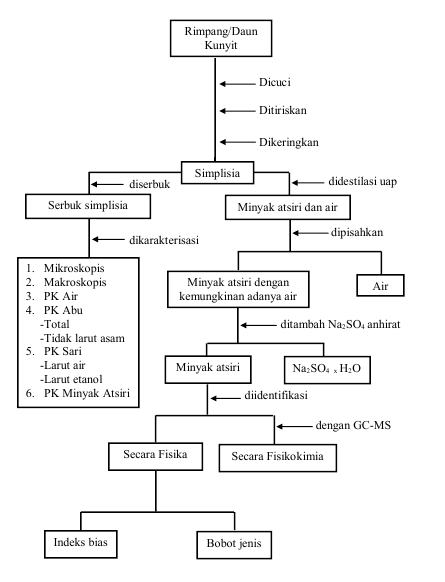 Gambar 3. Flowsheet Isolasi Minyak Atsiri Rimpang/Daun Kunyit .
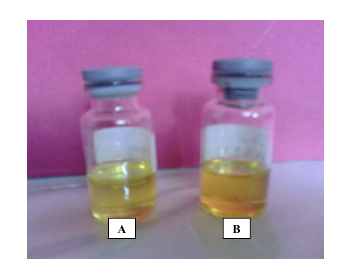 Gambar 4. minyak atsiri hasil destilasi uapKeterangan: A.  Minyak atsiri dari simplisia rimpang kunyit B.  Minyak atsiri dari simplisia daun kunyitBerikut adalah beberapa struktur senyawa yang ada dalam minyak atsiri daun kunyit, antara lain :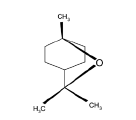 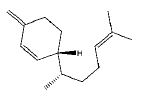 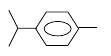          1,8-sineol	  β-Seskuifellandren        p-Cymen     	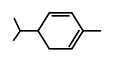 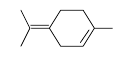       α-fellandren          α-TerpinolenBAB IVSKRINING FITOKIMIASkrining fitokimia adalah metode analisis untuk menentukan jenis metabolit sekunder yang terdapat dalam tumbuh-tumbuhan karena sifatnya yang dapat bereaksi secara khas dengan pereaksi tertentu. Skrining fitokimia dilakukan melalui serangkaian pengujian dengan menggunakan pereaksi tertentu. Beberapa jenis pereaksi yang dapat digunakan untuk skrining fitokimia antara lain:Uji Senyawa Fenol dan Flavonoid Fenol dan flavonoid dapat dideteksi menggunakan larutan FeCl3 1% dalam etanol. Hasil uji dianggap positif apabila dihasilkan warna hijau, merah, ungu, biru atau hitam. Uji shinoda (Mg dan HCl pekat) dapat juga digunakan untuk mendeteksi flavonoid. Flavonoid akan menunjukkan warna merah ceri yang sangat kuat jika disemprot dengan pereaksi ini (Harborne, 1987).Uji Kumarin dan AntrakuinonKumarin dan antrakuinon dapat dideteksi menggunakan pereaksi semprot NaOH dan KOH 5% dalam alkohol. Setelah penyemprotan, kumarin akan berfluorosensi hijau-kuning yang terlihat bila plat KLT yang sudah kering disinari dengan sinar UV. Antrakuinon dapat dideteksi bila senyawa pada plat KLT yang semula kuning dan coklat kuning berubah menjadi merah, ungu, hijau, atau lembayung setelah disemprot (Harborne, 1987).TerpenoidDaun kunyit yang telah dikeringkan, dihaluskan dan dimasukkan ke dalam Erlenmeyer yang berisi kloroform. Kemudian dipanaskan hingga ¼ volume awal dan disaring. Hasil penyaringan dimasukkan ke dalam 3 buah tabung reaksi. Kemudian tabung reaksi 1 ditetesi CeSO4 1%, tabung reaksi 2 ditetesi Salkowasky, tabung reaksi 3 ditetesi Libermen-Bouchard. Diamati perubahan warna yang terbentuk pada masing-masing tabung dan dicatat hasilnya, pada tabung 1 menghasilkan larutan berwarna coklat, tabung 2 menghasilkan larutan berwarna merah, tabung 3 menghasilkan larutan berwarna hijau kebiruan. Uji AlkaloidDaun kunyit yang telah dikeringkan, dihaluskan dan dimasukkan ke dalam Erlenmeyer yang berisi metanol. Kemudian dipanaskan hingga ¼ volume awal dan disaring. Hasil penyaringan dimasukkan ke dalam 4 buah tabung reaksi. Kemudian tabung reaksi 1 ditetesi Meyer, tabung reaksi 2 ditetesi Wagner, tabung reaksi 3 ditetesi Bouchard, tabung reaksi 4 ditetesi Dragendorf. Diamati perubahan warna yang terjadi pada masing-masing tabung dan dicatat hasilnya, pada tabung 1 menghasilkan endapan berwarna putih, tabung 2 menghasilkan endapan berwarna coklat tua, tabung 3 menghasilkan endapan berwarna coklat muda dan tabung 4 menghasilkan endapan berwarna merah bata. Seperti yang kita ketahui, daun kunyit mengandung senyawaan fenolik, flavonoid dan tanin. Sehingga skrinning fitokimia yang dilakukan untuk daun kunyit adalah skrinning fitokimia untuk mengidentifikasi ketiga senyawaan tersebut dalam ketiga ekstrak yang telah didapatkan dalam proses maserasi. Langkah kerja skrinning fitokimia untuk daun kunyit antara lain:Penentuan kandungan total fenol  Fenolik merupakan senyawa yang banyak ditemukan pada tumbuhan. Fenolik memiliki cincin aromatik dengan satu atau lebih gugus hidroksil (OH-) dan gugus-gugus lain penyertanya. Senyawa ini diberi nama berdasarkan nama senyawa induknya, fenol. Kelompok terbesar dari senyawa fenolik adalah flavonoid, merupakan senyawa yang secara umum dapat ditemukan pada semua jenis tumbuhan. Kuinon adalah senyawa turunan fenolik yang berwarna dan mempunyai kromofor kasar. Identifikasi hasil positif senyawa ini yaitu adanya perubahan warna larutan menjadi merah, violet, atau merah-ungu (Harborne, 1987).Total  fenol  dalam  sampel  ditentukan dengan  metode  Jeong  et  al.  (2005).  Sampel ekstrak sebanyak 1 mL ditambahkan dengan 1 mL reagen Folin-Ciocalteu (50%) dalam tabung reaksi dan  kemudian  campuran  ini  dikocok  selama  3 menit.  Setelah  interval  waktu  3  menit,  1  mL larutan  Na2CO3  2%  ditambahkan.  Selanjutnya campuran disimpan dalam ruang gelap selama 30 menit.  Absorbansi  ekstrak  dibaca  dengan spektrofotometer  pada  λ  750  nm.  Hasilnya dinyatakan  sebagai  ekuivalen  asam  galat  dalam mg/kg ekstrak. Kurva kalibrasi dipersiapkan pada cara yang sama menggunakan asam galat sebagai standar. Penentuan kandungan total flavonoid Flavonoid adalah suatu kelompoksenyawa fenol yang terbanyak terdapat di alam.Senyawa-senyawa ini bertanggung jawab terhadap zat warna merah, ungu, biru, dan sebagian zat warna kuning dalam tumbuhan. Sebagian besar flavonoid yang terdapat pada tumbuhan terikat pada molekul gula sebagai glikosida dan dalam bentuk campuran, jarang sekali dijumpai dalam (berupa) senyawa tunggal. Di dalam senyawaan flavonoid terdapat senyawa yang memiliki berbagai macam bioaktivitas seperti antiinflamasi, antikanker, antifertilitas, antiviral, antidiabetes, antidepresan, diuretik, dan lain-lain.Prosedur  penentuan  kandungan  flavonoid menggunakan  metode  Meda  et  al.  (2005). Lima mililiter ekstrak daun kunyit ditambahkan dengan 5 mL aluminium klorida 2% yang telah dilarutkan dalam  metanol,  kemudian  divortek  dan  ditera pada  λ  415  nm.  Kandungan  total  flavonoid dinyatakan  sebagai  ekuivalen  kuersetin  dalam mg/kg ekstrak. Kurva kalibrasi dipersiapkan pada cara  yang  sama  menggunakan  kuersetin  sebagai standar.Penentuan tanin terkondensasi Senyawa  tanin  merupakan  senyawa  polifenol  yang  berada  di  tumbuhan, makanan  dan  minuman  (Makkar  and  Becker,  1998)  dapat  larut  dalam  air  dan pelarut  organik  (Haslam,  1996). Senyawa tanin digunakan untuk proses tanning atau penyamakan kulit binatang yang digunakan industri  kulit,  untuk  pembuatan  tinta,  digunakan  untuk  obat-obatan  sebagai astringen dan untuk pewarnaan (cat) (Ledder, 2000).  Tanin  ditemukan  hampir  di setiap bagian dari tanaman; kulit kayu, daun, buah, dan akar (Hagerman, 1998). Tanin  dibentuk  dengan  kondensasi  turunan  flavan  yang  ditransportasikan  ke jaringan kayu dari tanaman, tanin juga dibentuk dengan polimerisasi unit quinon (Anonymous, 2005). 	Secara  kimia  tanin  tumbuhan  dibagi  menjadi  dua  golongan  yaitu  tanin terhidrolisis dan tanin terkondensasi. Tanin terhidrolisis mengandung ikatan ester yang  dapat  terhidrolisis  jika  dididihkan  dalam  asam  klorida  encer.  Asam  elagat merupakan  hasil  sekunder  yang  terbentuk  pada  hidrolisis  beberapa  tanin  yang sesungguhnya  merupakan  ester  asam  heksaoksidifenat.  Tanin  terkondensasi merupakan senyawa tidak berwarna yang terdapat pada seluruh dunia tumbuhan tetapi  terutama  pada  tumbuhan  berkayu.  Tanin  terkondensasi  telah  banyak ditemukan dalam tumbuhan paku-pakuan (Robinson, 1995).  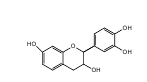 Gambar 5. Struktur Inti TaninKandungan  tanin  terkondensasi  sampel ditentukan  menurut  metode  Julkunen-Tinto (1985).  Sebanyak  0,1  mL  ekstrak  dimasukkan dalam  tabung  reaksi  yang  dibungkus  aluminium foil,  lalu  ditambahkan  3  mL  larutan  vanilin  4% (b/v) dalam metanol dan dikocok. Segera sesudah ditambahkan 1,5 mL HCl pekat dan dikocok lagi. Absorbansi dibaca  pada  λ  500  nm  setelah campuran diinkubasi selama 20 menit pada suhu kamar. Hasilnya diplotkan terhadap kurva standar katekin  yang  dipersiapkan  dengan  cara  yang sama. Kandungan tanin terkondensasi dinyatakan sebagai mg/kg ekstrak.  BAB VUJI AKTIVITAS DAUN KUNYITUji aktivitas antioksidan metode DPPH (1,1-difenil-2-pikrilhidrazil)Antioksidan  adalah  suatu  senyawa  yang  dapat  menangkal  efek negatif  radikal  bebas  yang  terbentuk  sebagai  metabolisme  oksidatif,  yaitu hasil  dari  reaksi-reaksi  kimia  dan  proses  metabolik  yang  terjadi  di  dalam tubuh dengan memberikan satu elektronnya kepada senyawa radikal bebas. Radikal  bebas  adalah  suatu  senyawa  atau  molekul  yang mengandung  satu  atau  lebih  elektron  tidak  berpasangan  pada  orbital luarnya, sehingga menyebabkan elektron yang tidak berpasangan berusaha mendapatkan pasangannya dengan  cara menyerang dan mengikat elektron yang berada disekitarnya. Secara umum terdapat 3 tahapan pembentukan radikal bebas, yaitu: Inisiasi (awal pembentukan).  Propagasi (pemanjangan rantai radikal).  Terminasi  (radikal  bebas  bereaksi  dengan  radikal  bebas  lainnya  atau dengan  penangkapan  radikal  yang  menyebabkan  pemanjangan rantainya rendah).  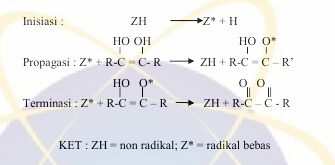 Radikal  bebas  dapat  menyebabkan  kerusakan  sel  endotel  dengan cara  bereaksi  dengan  nitrat  oksida  menjadi  peroksinitrit10.  Pembuluh darah diseluruh tubuh dapat terkena efeknya sehingga bisa timbul keadaan seperti:  Kerusakan  pada  pembuluh  darah  yang  ada  di  retina  mata menyebabkan  penurunan  daya  penglihatan  sampai  bisa  terjadi kebutaan.  Kerusakan pada pembuluh darah ginjal di glomerulus. Menurunnya sistem pertahanan tubuh.  Kerusakan  pada  pembuluh  darah  koroner  dapat  meningkatkan risiko terjadinya penyakit jantung koroner dan stroke.	Radikal  bebas  dapat  dihambat  dengan  cara  mencegah  dan  menghambat terbentuknya  radikal  bebas  baru,  menangkap  radikal  bebas,  pemutusan rantaian  dengan  memotong  propagasi,  dan  memperbaiki  kerusakan  yang disebabkan radikal bebas. Secara umum antioksidan digolongkan menjadi 2 yaitu : Antioksidan  enzimatis:  enzim  superoksida  dismutase  (SOD), katalase dan glutation peroksidase (GSH.Prx). Antioksidan non-enzimatis  -Larut lemak: tokoferol, karatenoid, flavonoid, dan quinon.  -Larut air: asam askorbat  (Vitamin C), asam urat, protein pengikat logam, dan aprotein pengikat hem.	Selain  itu,  antioksidan  juga  digolongkan berdasarkan  mekanisme  kerjanya  menjadi 3 kelompok, yaitu : Antioksidan primer  Antioksidan primer  disebut juga antioksidan enzimatis. Suatu senyawa  dapat  dikatakan  sebagai  antioksidan  primer  adalah  suatu senyawa  yang  mampu  dengan  cepat  memberikan  atom  hidrogen kepada  senyawa  radikal  bebas  sehingga  berubah  menjadi  molekul yang  kurang   reaktif  dan mencegah pembentukan   radikal bebas baru  dengan  memutus  reaksi  berantai  (polimerasi),  kemudian mengubahnya menjadi produk yang lebih stabil.17 Antioksidan sekunder  Antioksidan  sekunder disebut  juga antioksidan  eksogen atau non-enzimatis.  Mekanisme    kerjanya    dengan    cara  memotong  reaksi  oksidasi  berantai  dari  radikal  bebas  atau  dengan  cara menangkapnya, sehingga radikal bebas tidak akan bereaksi dengan komponen  seluler.  Antioksidan  non-enzimatis  dapat  berupa komponen nutrisi dari sayuran dan buah-buahan.Antioksidan tersier  Kelompok  antioksidan  tersier  meliputi  sistem  enzim  DNA repair  dan  metionin  sulfoksida  reduktase.  Enzim-enzim  ini berfungsi  sebagai  perbaikan    biomolekuler  sel  yang  rusak  akibat efek radikal bebas.	Penentuan adanya aktivitas antioksidan dalam ekstrak daun kunyit dilakukan dengan metode DPPH. Prinsipnya, pada  metode  DPPH  melihat  perubahan  warna  DPPH dalam  larutan  dari  ungu  pekat  menjadi  kuning  pucat  karena  aktivitas sampel  yang  mengandung  antioksidan  yang  mampu  menangkap  dan meredam  aktivitas  radikal bebas. Semakin banyak DPPH yang diredam, warna  larutan  semakin  berubah  menjadi  pucat.  Perubahan  warna  selain dapat  dilihat  secara  kualitatif    juga  bisa  menggunakan  spektrofotometer dan nilai absorbansinya. Pada spektrofotometer akan dilihat perubahan serapan  warna  (nilai  absorbansi).  Absorbansi  yang  baik  untuk  larutan DPPH  adalah  kurang dari 1. Tinggi rendahnya aktivitas antioksidan pada sampel  dilihat  dari  nilai  efficient  concentration  (EC50)  atau  Inhibition Contentration  (IC50)  yaitu  konsentrasi  suatu  zat  antioksidan  yang  dapat menyebabkan  50%  DPPH  kehilangan  sifat  radikal  bebasnya.  Semakin kecil  nilai  IC50  semakin  tinggi  aktivitas  antioksidan  pada  sampel. Tabel 2. Hubungan antara nilai IC50 dan aktivitas antioksidan dalam ekstrak daun kunyit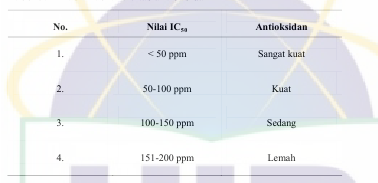 	Pengerjaan menggunakan DPPH  harus cepat dan hati-hati karena molekul DPPH  mudah  terdegradasi  oleh  cahaya  dan  oksigen.  Namun,  metode DPPH  lebih  sederhana,  akurat,  cepat,  dan  bisa  dilakukan  dengan  sedikit Sampel. Berikut adalah kerangka teori yang dapat menjelaskan bagaimana penentuan uji aktivitas antioksidan pada ekstak daun kunyit.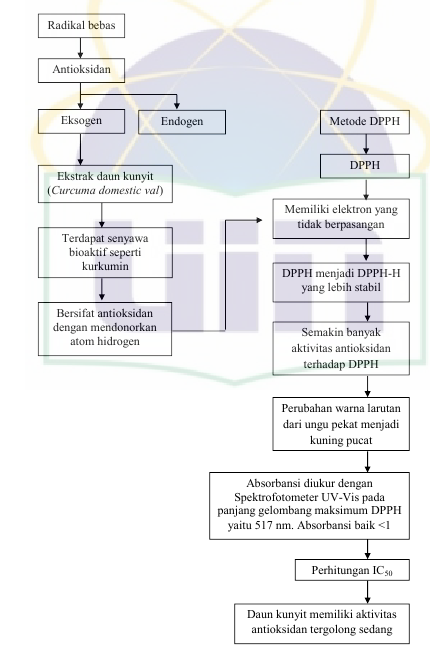 Gambar 6. Kerangka teori penentuan aktivitas antioksidan pada ekstrak daun kunyit	Sedangkan, langkah kerja dalam penetapan aktivitas antioksidan dalam ekstrak daun kunyit antara lain : Penentuan  aktivitas  penangkapan (scavenger)  radikal  bebas  dari  ekstrak  daun kunyit diukur dengan metode Burda and Oleszek (2001)  yang  dimodifikasi.  Sebanyak  0,1  mM larutan  1,1-diphenyl-2-picrylhydrazyl  (DPPH) dalam  etanol  dipersiapkan  kemudian  2  mL  dari larutan  ini  ditambahkan  0,5  mL  sampel  ekstrak tanaman. Tingkat berkurangnya warna dari larutan menunjukkan  efesiensi  penangkapan  radikal. Lima  menit  terakhir  dari  beberapa  menit, absorbansi  diukur  pada  λ  517  nm.  Persentase aktivitas  penangkapan  radikal  bebas  DPPH dihitung menggunakan rumus:
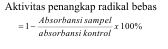 Uji aktivitas antikankerSel tubuh manusia mempunyai kemampuan untuk membelah. Proses ini menjaga agar masa sel dari organ dalam tubuh tetap optimal. Apabila sel tubuh mulai membelah dan bertambah banyak tanpa tujuan, maka keadaan ini dapat menyebabkan terbentuknya tumor (Frenkle, 1983).Tumor yang disebabkan oleh proliferasi sel disebut neoplasma. Jika neoplasma memasuki jaringan disekitarnya dan menyebar keseluruh tubuh, maka disebut neoplasma malignant (kanker).Dalam mematikan sel kanker dibutuhkan sel NK (Natural Killer). Sel NK merupakan subset sel limfosit yang terdapat pada darah maupun organ limfoid perifer manusia normal (Bellanti, 1993). Menurut Bratawidjaya (1991) jumlah sel NK pada manusia normal sekitar 10-15% dari limfosit perifer dan 1-2% dari limfosit limfa. Selain itu, komponen antikanker dapat bersifat langsung menghancurkan sel kanker, bersifat sebagai immunostimulat dan juga dapat bersifat sebagai antioksidan dengan melindungi sel-sel imun dari serangan senyawa radikal bebas.Buah-buahan, sayuran, biji-bijian sereal menurut Elson dan Yu (1994) merupakan sember yang kaya akan komponen-komponen yang bersifat antikarsinogenik, yaitu yang berasl dari produk samping dari metabolisme mevalonat.Seperti yang sudah dijelaskan bahwa tanaman dapat berperan dan mempengarhi aktivitas sel NK yang dapat mematikan sel kanker. Hal tersebut juga berlaku pada daun kunyit yang didalamnya memang terdapat senyawa-senyawa yang bersifat karsinogenik. Senyawa-senyawa tersebut antara lain : monoterpen, triterpen, sesquiterpen, dan flavonoid. Langkah kerja yang dilakukan untuk menguji pengaruh ekstrak daun kunyit terhadap aktivitas sel NK antara lain : sebelum dilakukan pengujian pengaruh ekstrak terhadap aktivitas sel NK dalam melilis sel K-562 dilakukan persiapan terlebih dahulu yaitu persiapan media, pemeliharaan sel K-562, sterilisasi dan pengenceran ekstrak, isolasi sel limfosit serta pelabelan sel target.Persiapan mediaMedia yang digunakan untuk kultur sel adalah RPMI-1640. RPMI-1640 dilarutkan dalam aquabides, sehingga diperoleh larutan RPMI-1640. Kemudian ditambahkan NaHCO3 dan 1% gentamycin. Campuran ini kemudian diaduk sampai tercampur rata dan disterilisasi dengan membrane sterilisasi 0,22 mikrometer (media semi lengkap). Media lengkap (untuk kultur sel) dibuat dengan menambahkan 10%  FBS yang telah disterilisasi dan diinaktivasi pada suhu 560C selama 30 menit. Penambahan FBS bertujuan untuk melengkapi media dengan cairan tubuh yang kaya akan hormon dan faktor pertumbuhan.Pemeliharaan sel K-562Pemeliharaan sel dilakukan dengan mengganti media kultur setiap interval 2 hari, dan jika sel dalam kultur terlalu padat dilakukan split, yaitu sel dibagi kedalam wadah kultur yang bau dengan sel sebanyak 1x106 sel/ml. perubahan warna media dari warna merah menjadi warna kuningterjadi akibat penurunan pH dan hal ini dijadikan indikasi untuk mengganti media.Perhitungan selSterilisasi dan pengenceran ekstrakIsolasi sel limfosit (Zakaria et al., 1997)Pelabelan sel targetPengujian pengaruh ekstrak terhadap aktivitas sitolitik sel NKKultur sel sebgai salah satu cara untuk menguji pengaruh ekstrak terhadap aktivitas sel NK dalam melisis sel K-562 dilakukan diruang steril dengan system pengaliran udara laminar dan dengan cara yang aseptis. Ruang dan peralatan yang akan digunakan disinari terlebih dahulu dengan sinar uv selama 5 menit.Pada makalah ini akan diuji pengaruh ekstrak terhadap aktivitas sel NK pada 2 perbandingan SE dan ST yaitu pada 50:1 dan 100:1 dengan konsentrasi sel target (ST) 2x104 sel/ml, sehingga dibutuhkan sel efektor (SE) dengan konsentrasi 2x106 sl/ml dan 1x106 sel/ml. pengkulturan dilakukan dengan memasukkan kedalam semur pada lempeng mikro 96 sumur 80 mikroliter yang akan diuji, 20 mikroliter FBS, 50 mikroliter sel K-562, 50 mikroliter sel efektor, kemudian diinkubasi selama 4 jam. Setelah inkubasi, sel dibekukan dengan menggunakan es kering. Pada saat akan dipanen sel terlebih dahulu di thawing paa suhu ruang hingga cair. Pemanenan dilakukan dengan alat call harvester dan dilakukan pencucian sebanyak 10 kali. Setelah dipanen pada membrane filter 1.0 mikrometer, dilakukan pembacaan pancaran sinar β dengan menggunakan β-counter dan dinyatakan dalam cpm (count per minute), dimana semakin banyak sel yang lisis cpm-nya akan semakin kecil. Hal tersebut menunjukkan bahwa semakin banyak sel efektor yang dikultur, semakin besar pula kemampuannya dalam melisis sel target, sehingga aktivitas antikanker dalam sampel tersebut semakin kuat.AKTIVITAS PENSTABIL OKSIGEN SINGLETPenentuan  aktivitas  ekstrak  daun  kunyit terhadap fotooksidasi asam linoleat Penentuan  kemampuan  penstabil  oksigen singlet  (SOQ)  dari  ekstrak  daun  kunyit  terhadap asam  linoleat  menggunakan  metode  Lee  et  al. (1997)  dengan  sedikit  dimodifikasi.  Pengaruh ekstrak daun kunyit terhadap oksidasi oksigen singlet dalam asam linoleat 0,03 M menggunakan konsentrasi  500-1500  ppm  yang  dipersiapkan dalam  etanol  dan  mengandung  eritrosin  5  ppm sebagai sensitiser. Sampel dari campuran tersebut sebanyak  10  mL  diambil  dan  dimasukkan  ke dalam  botol  serum  yang  berukuran  30  mL  yang dilengkapi  dengan  penutup  karet  dan  aluminium foil.  Botol  tersebut  kemudian  diletakkan  dan disimpan di dalam kotak cahaya (70 x 50 x 60 cm) dengan  intensitas  cahaya  fluoresen  4.000  lux selama  5  jam  dengan  pengamatan  setiap  1  jam. Angka  peroksida  diukur  dengan  metoda  AOCS (1990).  Penelitian  yang  sama  dilakukan  pada kondisi tanpa cahaya.  Penentuan  aktivitas  ekstrak  daun  kunyit terhadap fotooksidasi protein Penentuan  kemampuan  SOQ  dari  ekstrak daun  kunyit  terhadap  protein  (bovine  serum albumin,  BSA)  menggunakan  metode  Oh  et  al. (2006). Sebanyak 500 µL ekstrak EM, EE dan EA (500-1500  ppm),  10  mg  bovine  serum  albumin (BSA) dan eritrosin 5 ppm dan dilarutkan dengan 2 mL buffer fosfat 0,15 M (pH 7,4). Sampel dari campuran  tersebut  diambil  dan  dimasukkan  ke dalam  botol  serum  yang  berukuran  10  mL  yang dilengkapi  dengan  penutup  karet  dan  aluminium foil.  Botol  tersebut  kemudian  diletakkan  dan disimpan di dalam kotak cahaya (70 x 50 x 60 cm) dengan  intensitas  cahaya  fluorescent  4.000  lux selama 4 jam. Setelah 4 jam pencahayaan, 0,5 mL sampel  ditambah  dengan  2  mL  2,4-dinitrofenilhidrazin (DNPH) 2,5 M, divorteks dan diinkubasi  selama  45  menit  dan  divortex  tiap  15 menit. Setelah itu, ditambahkan 2 mL TCA 20% dan  disentrifus  selama  5  menit,  supernatan dibuang  dan  endapan  yang  terjadi  ditambahkan dengan TCA 10%, disentrifus selama 5 menit dan supernatan  dibuang.  Endapan  yang  terjadi ditambahkan 3 x 2 mL etanol-etil asetat (1:1) dan disentrifusi  selama  5  menit  dan  supernatan dibuang.  Selanjutnya  endapan  yang  terjadi ditambahkan 3 mL urea 9 M yang telah dilarutkan dalam  NaOH  0,4  M,  divortex  sampai  homogen dan  dibaca  kandungan  protein  karbonil  dengan spektrofotometer pada λ 390 nm. Penelitian yang sama dilakukan pada kondisi tanpa cahaya.UJI AKTIVITAS ANTIBAKTERI  Kunyit mengandung senyawa aktif yaitu kurkumin yang berperan sebagai antitumor, antibakteri dan antioksidan (Joe, 2004). Kurkumin berwarna kuning alami dan termasuk kelompok senyawa polifenol yang dapat menyebabkan denaturasi protein dan merusak membran sel (Pandiangan, 2000). Kunyit putih merupakan tanaman herbal yang potensial dan banyak diteliti untuk pengobatan kanker (Wijayanti, dkk., 2011). Temulawak memiliki khasiat sebagai antiinflamasi, antioksidan dan antitumor. Kurkumin yang terdapat dalam rimpang temulawak efektif sebagai antibakteri Escherichia coli dengan konsentrasi 100% dalam uji Kadar Hambat Minimum (KHM) (Ananggia dan Murnah, 2007). Rimpang temuireng merupakan salah satu tanaman tradisional yang sering digunakan untuk menambah nafsu makan dan memacu pertumbuhan (Puspitawati, 2006). Temuireng memiliki aktivitas antibakteri terhadap Bacillus subtilis, Staphylococcus epidermidis. Escherichia coli dan Pseudomonas aeruginosa (Hastuti dan Widodo, 2012). Berdasarkan latar belakang diatas diperlukan penelitian lebih lanjut mengenai aktivitas antibakteri dari tanaman herbal tersebut terhadap bakteri dalam tubuh ternak. Escherichia coli merupakan bakteri terbanyak yang terdapat di saluran pencernaan ternak terutama unggas dengan jumlah 104 – 105 CFU/ml (Spring, 1997). E. coli merupakan salah satu bakteri penyebab infeksi dalam saluran pencernaan. Pada beberapa kasus, e. coli adalah bakteri yang paling banyak menimbulkan infeksi saluran cerna. Tingginya angka kejadian ini disebabkan karena keadaan higienis makanan, minuman dan air yang dikonsumsi kurang baik, serta dipengaruhi oleh higienis lingkungan sekitar (Octaviani, 2007). MATERI DAN METODE Materi Materi yang digunakan dalam penelitian terdiri dari peralatan dan bahan. Peralatan yang digunakan ialah peralatan uji antibakteri seperti cawan petri, tabung reaksi, erlenmeyer, inkubator, timbangan ohaus, mikropipet 1 ml, autoklaf, waterbath dan magnetic stirrer. Bahan yang digunakan adalah akuades, ekstrak kunyit, kunyit putih, temulawak, temuireng, bakteri Escherichia coli dan media uji antibakteri Mueller Hinton Agar (MHA). Metode Metode penelitian adalah metode laboratorium dengan menggunakan rancangan acak lengkap yang terdiri dari 6 perlakuan dan 4 ulangan sebagai berikut : A0 : Akuades A1 : Antibiotik (tetrachlor) A2 : Ekstrak kunyit A3 : Ekstrak kunyit putih A4 : Ekstrak temulawak A5 : Ekstrak temuireng Prosedur uji diameter zona hambat Persiapan bahan dimulai dengan menyiapkan ekstrak herbal (kunyit, kunyit putih, temulawak dan temuireng). Prosedur selanjutnya ialah sterilisasi alat dan media MHA. Alat dan media yang digunakan uji antibakteri disterilisasi menggunakan autoklaf dengan suhu 121 ºC dalam waktu 30 menit. Selanjutnya uji diameter zona hambat bakteri Escherichia coli dilakukan menggunakan metode difusi sumur agar. Langkah berikutnya adalah mengikuti prosedur kerja uji diameter zona hambat dan dilanjutkan dengan uji KHM. Prosedur uji KHM Langkah-langkah uji KHM adalah: 1. Menyiapkan larutan ekstrak sebanyak 1 g kemudian diencerkan dengan aquades 10 ml dan ditambahkan larutan tween 80 sebanyak 100 μL (b/v). 2. Menyiapkan tabung reaksi sebanyak 7 tabung terdiri dari 6 tabung untuk perlakuan dan 1 tabung untuk kontrol. 3. Tabung reaksi 1 diisi 1 ml bakteri uji dengan konsentrasi 106bakteri/ml tanpa pencampuran BAB VISPEKTRUM SENYAWA HASIL ISOLASI ZAT AKTIF DALAM DAUN KUNYITPrediksi Spektra Kurkumin (UV-Vis, IR dan NMR) menggunakan Chem 3DSpektra UV-VisGambar 2.1.3 Spektra UV-VisTabel 2.1.1  Data Absorbansi SpektraUV-VisOscillator Strength     Wavelength (nm)-------------------     ----------------             0.0636             278.3800             0.0662             281.8600             0.0071             304.760--------------------------------------------Spektra IRGambar 2.1.4 Spektra IRTabel 2.1.2 Intensitas Serapan pada Spektra IRSpektra NMRGambar 2.1.5 Spektra NMRTabel 2.1.3 Data Prediksi H-1 NMR:DAFTAR PUSTAKAAnanggia S. A. dan Murnah. 2007. Profil kromatogram dan aktivitas antibakterial ekstrak etanol rimpang temulawak terhadap pertumbuhan Escherichia coli in vitro. Armala, M. M., 2009, Daya Antioksidan Fraksi Air Ekstrak Herba Kenikir (Cosmos caudatus H. B. K.) dan Profil KLT, Skripsi, 39, Fakultas Farmasi Universitas Islam Indonesia, Yogyakarta.Depkes RI. (1979). Farmakope Indonesia. Edisi III. Jakarta: Departemen Kesehatan RI. Hal. 813. Depkes RI. (1995). Farmakope Indonesia. Edisi IV. Jakarta: Departemen Kesehatan RI.  Hal.      1030-1031.Edriana, Nurhabiba. 2014. Uji Aktivitas Antioksidan pada Ekstrak Daun Kunyit (Curcuma Domestica Val) dengan Menggunakan Metode Dpph ( 1,1-Diphenyl-2-Picrylhydrazyl). Jakarta : UIN Syarif Hidayatullah.Guenther, E. (1987). The Essential Oils. Terjemahan. Ketaren, R.S. (1987). Minyak Atsiri.      Jilid I. Penerbit Universitas Indonesia. Jakarta. hal 287-289Ketaren, S. (1985). Pengantar Teknologi Minyak Atsiri.  Jakarta: Penerbit Balai Pustaka. Hal. 28-29. Lutony, T.L. & Rahmayati, Y. (2000). Produksi Dan Perdagangan Minyak Atsiri. Jakarta: Penerbit Penebar Swadaya. Hal. 1-3.Mrdianti, Dian. 1998. Mempelajari Pengaruh Ekstrak Daun dan Rimpang Kunyit (Curcuma Domestica Val.) terhadap Aktivitas Sitolitik Sel Natural Killer (NK) dalam Melisis Sel K-562 secara IN VITRO. Bogor : Institut Pertanian Bogor.Sa’adah, lailis.2010. Isolasi Dan Identifikasi  Senyawa Tanin dari Daun Belimbing Wuluh (Averrhoa Bilimbi L.) .Malang : Universitas Islam Negeri (UIN) Maulana Malik Ibrahim.Suryanto, edi. 2010. Aktivitas Penangkal Radikal Bebas dan Penstabil Oksigen Singlet dari Ekstrak Daun Kunyit (Curcuma Domestica Val.). Manado : Universitas Sam Ratulangi. IntensitasBilangan Gelombang cm-1Gugus Fungsi106.14541042.5882143.39191069.7778C-O123.82571262.9929C-C130.31071366.7478CH3348.79441469.7837C=C 242.27841487.9347C=C 161.65071548.1602C=C (benzena)165.25581723.8499C=O (keton)833.41551760.4467Anhidrida909.26641772.4522684.23521786.9031139.84292934.9221-CH3160.6812934.9221-CH3169.57552984.0407-CH3170.66512985.6193-CH3146.62433748.2916-OH134.88573761.3024-OHNodeShiftBase + Inc.Comment (ppm rel. To TMS)OH5.355.00Aromatic C-OHOH5.350.35General correctionsOH5.355.00Aromatic C-OHOH5.350.35General correctionsCH7.167.261-benzeneCH7.16-0.491 –O-CCH7.16-0.171 –OCH7.160.041 –C = CCH7.160.52General correctionsCH7.167.261-benzeneCH7.16-0.491 –O-CCH7.16-0.171 –OCH7.160.041 –C = CCH7.160.52General correctionsCH6.997.261-benzeneCH6.99-0.111 -O – CCH6.99-0.531 –OCH6.99-0.051 –C = CCH6.990.42General correctionsCH6.997.261-benzeneCH6.99-0.111 -O – CCH6.99-0.531 –OCH6.99-0.051 –C = CCH6.990.42General correctionsCH6.797.261-benzeneCH6.79-0.441 –O-CCH6.79-0.171 –OCH6.790.041 C=CCH6.790.10General correctionsCH6.797.261-benzeneCH6.79-0.441 –O-CCH6.79-0.171 –OCH6.790.041 C=CCH6.790.10General correctionsCH33.830.86MetilCH33.832.871 alfa –O-1 : C*C*C*C*C*C*1CH33.830.10General correctionsCH33.830.86MetilCH33.832.871 alfa –O-1 : C*C*C*C*C*C*1CH33.830.10General correctionsCH24.591.37MetilenCH24.593.222 alfa –C (=O)C=CH7.605.251 – etilenH7.601.381 -1:C*C*C*C*C*C*1 gemH7.600.911 –C (=O) –R cisH7.600.06General correctionsH7.605.251 – etilenH7.601.381 -1:C*C*C*C*C*C*1 gemH7.600.911 –C (=O) –R cisH7.600.06General correctionsH6.915.251 – etilenH6.910.361 -1:C*C*C*C*C*C*1 cisH6.911.061 –C (=O) –R gemH6.910.24General corrections